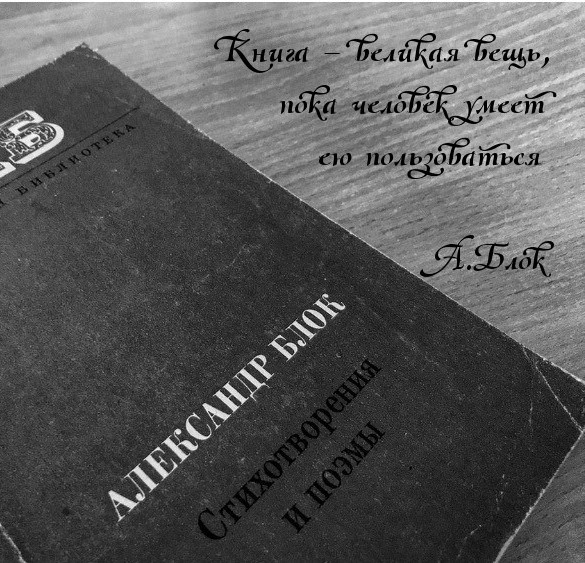 Литературный календарь на 2020 год2018–2027 — Десятилетие детства в Российской Федерации(Указ Президента РФ № 240 от 29.05.2017 «Об объявлении в Российской Федерации Десятилетия детства»)75-летие Победы в Великой Отечественной войнеЯнварь1 января — День былинного богатыря Ильи Муромца2 января — 100 лет со дня рождения американского писателя-фантаста Айзека Азимова (1920–1992)4 января — 235 лет со дня рождения немецкого учёного, писателя-сказочника Якоба Гримма (1785–1863)4 января — 145 лет со дня рождения писателя-историка Василия Григорьевича Яна (Янчевецкий) (1875–1954)5 января — 100 лет со дня рождения писателя-натуралиста Николая Ивановича Сладкова (1920–1996)6 января — 115 лет со дня рождения писательницы Александры Иосифовны (Осиповны) Ишимовой (1905–1981)7 января — 95 лет со дня рождения английского зоолога и писателя Джералда Малкольма Даррелла (1925–1995)9 января — 130 лет со дня рождения чешского писателя Карела Чапека (1890–1938)15 января — 225 лет со дня рождения писателя Александра Сергеевича Грибоедова (1795–1829)15 января — 95 лет со дня рождения писателя Евгения Ивановича Носова (1925–2002)19 января — 120 лет со дня рождения поэта Михаила Васильевича Исаковского (1900–1973)19 января — 145 лет со дня рождения детской писательницы Лидии Алексеевны Чарской (1875–1937)27 января — 105 лет со дня рождения детского писателя Николая Павловича Печерского (1915–1973)29 января — 160 лет со дня рождения писателя Антона Павловича Чехова (1860–1904)Февраль4 февраля — 120 лет со дня рождения лингвиста, переводчика, писателя Льва Васильевича Успенского (1900–1978)10 февраля — 130 лет со дня рождения поэта Бориса Леонидовича Пастернака (1890–1960)14 февраля — 165 лет со дня рождения писателя Всеволода Михайловича Гаршина (1855–1888)24 февраля — 125 лет со дня рождения писателя Всеволода Вячеславовича Иванова (1895–1963)24 февраля — 120 лет со дня рождения российского языковеда Дитмара Эльяшевича Розенталя (1900–1994)29 февраля — 100 лет со дня рождения писателя Фёдора Александровича Абрамова (1920–1983)Март1 марта — 130 лет со дня рождения писателя Льва Ивановича Гумилевского (1890–1976)2 марта — 220 лет со дня рождения поэта Евгения Абрамовича Баратынского (Боратынский) (1800–1844)6 марта — 205 лет со дня рождения писателя Петра Петровича Ершова (1815–1869)21 марта — Всемирный день поэзии (Отмечается по решению ЮНЕСКО с 1999 г.)24–30 марта — Неделя детской и юношеской книги (Проводится ежегодно с 1944 г. Первые «Книжкины именины» прошли по инициативе Л. Кассиля в 1943 г. в Москве.)25 марта — День работника культуры (Установлен указом Президента Российской Федерации 27.08.2007 г.)26 марта — 90 лет со дня рождения детского писателя, сценариста мультфильмов Геннадия Михайловича Цыферова (1930–1972)27 марта — Международный день театра (с 1961 г. по решению IX конгресса Международного института театра при ЮНЕСКО)Апрель2 апреля — Международный день детской книги (Отмечается с 1967 г. в день рождения Х.-К. Андерсена по решению Международного совета по детской книге — IBBY)2 апреля — 215 лет со дня рождения датского писателя, сказочника Ханса-Кристиана Андерсена (1805–1875)2 апреля — 180 лет со дня рождения французского писателя Эмиля Золя (1840–1902)3 апреля — 100 лет со дня рождения переводчика, писателя Юрия Марковича Нагибина (1920–1994)4 апреля — 110 лет со дня рождения кинодраматурга, писателя Юрия Павловича Германа (1910–1967)5 апреля — 100 лет со дня рождения канадского писателя Артура Хейли (1920–2004)8 апреля — 225 лет со дня рождения русского поэта, декабриста Владимира Федосеевича Раевского (1795–1872)14 апреля — 275 лет со дня рождения просветителя и драматурга Дениса Ивановича Фонвизина (1745–1772)23 апреля — Всемирный день книги и авторского права (Отмечается с 1969 г. по решению ЮНЕСКО)26 апреля — 360 лет со дня рождения английского писателя Даниеля Дефо (ок. 1660–1731)29 апреля — 145 лет со дня рождения писателя, автора исторических романов Рафаэля Сабатини (1875–1950)Май5 мая — 105 лет со дня рождения поэта-песенника Евгения Ароновича Долматовского (1915–1994)9 мая — День Победы (Установлен в ознаменование победы над гитлеровской Германией в Великой Отечественной войне 1941–1945 гг.)13 мая — 180 лет со дня рождения французского писателя Альфонса Доде (1840–1897)15 мая — 755 лет со дня рождения итальянского поэта Данте Алигьери (1265–1321)16 мая — 110 лет со дня рождения поэтессы Ольги Фёдоровны Берггольц (1910–1975)20 мая — 190 лет со дня рождения французского писателя Гектора Мало (1830–1907)24 мая — День славянской письменности и культуры (Отмечается с 1986 г. в честь славянских просветителей Кирилла и Мефодия)24 мая — 80 лет со дня рождения поэта, лауреата Нобелевской премии по литературе (1987) Иосифа Александровича Бродского (1940–1996)24 мая — 115 лет со дня рождения писателя, лауреата Нобелевской премии по литературе (1965) Михаила Александровича Шолохова (1905–1984)27 мая — общероссийский День библиотек (Установлен по указу Президента РФ в 1995 г. в честь основания в России государственной общедоступной библиотеки 27 мая 1795 г.)Июнь6 июня — Пушкинский день России (Учреждён указом Президента РФ в 1997 г.)6 июня — 145 лет со дня рождения немецкого писателя, лауреата Нобелевской премии по литературе (1929) Томаса Манна (1875–1955)21 июня — 110 лет со дня рождения писателя, поэта и общественного деятеля Александра Трифоновича Твардовского (1910–1971)27 июня — 125 лет со дня рождения писательницы Ирины Владимировны Одоевцевой (1895–1990)29 июня — 120 лет со дня рождения французского писателя Антуана де Сент-Экзюпери (1900–1944)Июль10 июля — 130 лет со дня рождения поэтессы Веры Михайловны Инбер (1890–1972)10 июля — 115 лет со дня рождения русского писателя Льва Абрамовича Кассиля (1905–1970)13 июля — 100 лет со дня рождения писателя, автора детективов Аркадия Григорьевича Адамова (1920–1991)19 июля — 85 лет со дня рождения актера, режиссёра, писателя Василия Борисовича Ливанова (р. 1935)23 июля — 105 лет со дня рождения поэта Михаила Львовича Матусовского (1915–1990)26 июля — 135 лет со дня рождения французского писателя, автора биографических романов Андре Моруа (Эмиль Эрзог) (1885–1967)Август5 августа — 170 лет со дня рождения французского писателя Ги Де Мопассана (Анри Рене Альбер Ги Де Мопассан) (1850–1893)10 августа — 125 лет со дня рождения писателя Михаила Михайловича Зощенко (1895–1958)14 августа — 160 лет со дня рождения канадского писателя, художника-анималиста Эрнеста Сетон-Томпсона (1860–1946)16 августа — 95 лет со дня рождения писателя Радия Петровича Погодина (1925–1993)19 августа — 240 лет со дня рождения французского поэта Пьера Жана Беранже (1780–1857)20 августа (по другим данным, 22 августа) — 100 лет со дня рождения американского писателя-фантаста Рэя Дугласа Брэдбери (1920–2012)23 августа — 90 лет со дня рождения писателя-натуралиста Эдуарда Юрьевича Шима (Шмидт) (1930–2006)23 августа — 140 лет со дня рождения писателя Александра Степановича Грина (Гриневский) (1880–1932)28 августа — 95 лет со дня рождения писателя-фантаста Аркадия Натановича Стругацкого (1925–1991)28 августа — 95 лет со дня рождения писателя Юрия Валентиновича Трифонова (1925–1981)30 августа — 110 лет со дня рождения английского писателя, актера, иллюстратора своих книг Дональда Биссета (1910 (по другим данным, 1911)–1995)31 августа — 150 лет со дня рождения итальянского врача, педагога, психолога Марии Монтессори (1870–1952)Сентябрь1 сентября — День знаний (Отмечается с 1984 года, на основании Указа Президиума Верховного Совета СССР от 01.10.1980 г.)1 сентября — 165 лет со дня рождения поэта, переводчика Иннокентия Фёдоровича Анненского (1855–1909)1 сентября — 145 лет со дня рождения американского писателя Эдгара Райса Берроуза (1875–1950)7 сентября — 150 лет со дня рождения писателя Александра Ивановича Куприна (1870–1938)13 сентября — 85 лет со дня рождения писателя Альберта Анатольевича Лиханова (р. 1935)15 сентября — 130 лет со дня рождения английской писательницы, «королевы детектива» Агаты Кристи (1890–1976)22 сентября — 120 лет со дня рождения языковеда, лексикографа, составителя толкового словаря Сергея Ивановича Ожегова (1900–1964)29 сентября — 225 лет со дня рождения поэта, декабриста Кондратия Фёдоровича Рылеева (1795–1826)Октябрь1 октября — 90 лет со дня рождения писателя, педагога, автора книг о детях и для детей Симона Львовича Соловейчика (1930–1996)3 октября — 125 лет со дня рождения поэта Сергея Александровича Есенина (1895–1925)5 октября — Всемирный день учителя (Отмечается по решению ЮНЕСКО с 1944 г.)7 октября — 105 лет со дня рождения поэта, переводчика Маргариты Иосифовны Алигер (1915–1992)13 октября — 140 лет со дня рождения поэта, переводчика Саши Чёрного (Александр Михайлович Гликберг) (1880–1932)15 октября — 180 лет со дня рождения публициста, литературного критика Дмитрия Ивановича Писарева (1840–1868)16 октября — 110 лет со дня рождения детской писательницы, драматурга Лии Борисовны Гераскиной (1910–2010)22 октября — Международный день школьных библиотек (Учреждён Международной ассоциацией школьных библиотек, отмечается в четвёртый понедельник октября)22 октября — 95 лет со дня рождения поэта-фронтовика Евгения Михайловича Винокурова (1925–1993)22 октября — 150 лет со дня рождения писателя, лауреата Нобелевской премии по литературе (1953) Ивана Александровича Бунина (1870–1953)23 октября — 100 лет со дня рождения итальянского детского писателя, лауреата Международной премии им. Х.-К. Андерсена (1970) Джанни Родари (1920–1980)26 октября — 95 лет со дня рождения писателя, кинодраматурга Владимира Карповича Железникова (1925–2015)27 октября — 140 лет со дня рождения поэта и прозаика Андрея Белого (Борис Николаевич Бугаев) (1880–1934)30 октября — 100 лет со дня рождения писателя, автора военной прозы Вячеслава Леонидовича Кондратьева (1920–1993)Ноябрь2 ноября — 85 лет со дня рождения поэта и драматурга Михаила Спартаковича Пляцковского (1935–1991)3 ноября — 125 лет со дня рождения поэта Эдуарда Георгиевича Багрицкого (1895–1934)4 ноября — 110 лет со дня рождения писателя Николая Ивановича Дубова (1910–1983)8 ноября — 120 лет со дня рождения американской писательницы Маргарет Манерлин Митчелл (1900–1949)9 ноября — 135 лет со дня рождения поэта Велимира Владимировича Хлебникова (Виктор) (1885–1922)13 ноября — 170 лет со дня рождения английского писателя Роберта Льюиса Стивенсона (1850–1894)27 ноября — 180 лет со дня рождения поэта Алексея Николаевича Апухтина (1840–1893)28 ноября — 105 лет со дня рождения писателя и поэта Константина Михайловича Симонова (1915–1979)28 ноября — 140 лет со дня рождения поэта Александра Александровича Блока (1880–1921)29 ноября — 115 лет со дня рождения писателя Гавриила Николаевича Троепольского (1905–1995)30 ноября — 185 лет со дня рождения американского писателя Марка Твена (Сэмюэль Ленгхорн Клеменс) (1835–1910)Декабрь2 декабря — 120 лет со дня рождения поэта Александра Андреевича Прокофьева (1900–1971)4 декабря — 195 лет со дня рождения поэта Алексея Николаевича Плещеева (1825-1893)5 декабря — 200 лет со дня рождения поэта Афанасия Афанасьевича Фета (Шеншин) (1820–1892)12 декабря — 110 лет со дня рождения писателя Евгения Захаровича Воробьева (1910–1990)12 декабря — 115 лет со дня рождения писателя Василия Семёновича Гроссмана (Иосиф Соломонович) (1905–1964)12 декабря — 95 лет со дня рождения композитора, автора детских песен Владимира Яковлевича Шаинского (1925–2017)17 декабря — 95 лет со дня рождения поэта и прозаика Константина Яковлевича Ваншенкина (1925–2012)21 декабря — 120 лет со дня рождения журналиста, писателя, драматурга Всеволода Витальевича Вишневского (1900–1951)30 декабря — 115 лет со дня рождения детского писателя и поэта Даниила Ивановича Хармса (Ювачев) (1905–1942)30 декабря — 155 лет со дня рождения английского писателя, лауреата Нобелевской премии по литературе (1907) Джозефа Редьярда Киплинга (1865–1936)31 декабря — 120 лет со дня рождения писателя-фантаста Александра Ивановича Абрамова (1900–1985)Книги-юбиляры 2020 года40 лет (1980)Крапивин В. «Колыбельная для брата»45 лет (1975)Митяев А. «Книга будущих командиров»Алексин А. «Третий в пятом ряду»Коваль Ю. «Недопёсок»50 лет (1970)Айтматов Ч. «Белый пароход»Бондарев Ю. «Горячий снег»Быков В. «Сотников»55 лет (1965)Носов Н. «Незнайка на Луне»Стругацкие А. и Б. «Понедельник начинается в субботу»60 лет (1960)Думбадзе Н. «Я, бабушка, Илико и Илларион»Рыбаков А. «Приключения Кроша»Твардовский А. «За далью даль»65 лет (1955)Воронкова Л. «Старшая сестра»Линдгрен А. «Малыш и Карлсон, который живёт на крыше»Михалков С. «Дядя Стёпа-милиционер»Осеева В. «Васёк Трубачёв и его товарищи»Сутеев В. «Кто сказал «мяу»?70 лет (1950)Брэдбери Р. «Марсианские хроники»Носов Н. «Дневник Коли Синицина»75 лет (1945)Барто А. «Первоклассница»Ефремов И. «Туманность Андромеды»Ильина Е. «Четвёртая высота»Катаев В. «Сын полка»Линдгрен А. «Пеппи Длинныйчулок»Пришвин М. «В краю дедушки Мазая»Твардовский А. «Василий Тёркин»Фадеев А. «Молодая гвардия»Фучик Ю. «Репортаж с петлёй на шее»80 лет (1940)Благинина Е. «Посидим в тишине»Гайдар А. «Тимур и его команда»Хармс Д. «Лиса и заяц»Хемингуэй Э. «По ком звонит колокол»Шварц Е. «Тень»85 лет (1935)Гайдар А. «Военная тайна», «Судьба барабанщика», «Школа»Горький А. «Васса Железнова»Житков Б. «Рассказы о животных»Маршак С. «Вот какой рассеянный»Маяковский В. «Баня», «Во весь голос»Михалков С. «Дядя Стёпа»Могилевская С. «Лагерь на льдине»Платонов А. «Котлован»Толстой А. Н. «Пётр Первый»Чуковский К. «Лимпопо»95 лет (1925)Беляев А. «Голова профессора Доуэля»Булгаков М. «Белая гвардия»Бунин И. «Митькина любовь»Маршак С. «Сказка о глупом мышонке»Маяковский В. «Что такое хорошо и что такое плохо»Тынянов Ю. «Кюхля»Чуковский К. «Бармалей», «Доктор Айболит»Шолохов М. «Нахаленок»100 лет (1920)Баум Л. «Волшебник из страны Оз»Замятин Е. «Мы»Лофтинг Х. «Приключения доктора Дулиттла»Горький М. «Челкаш», «Старуха Изергиль»Киплинг Р. «Книга джунглей»Куприн А. «Молох»Станюкович К. «Вокруг света на коршуне»Уэллс Г. «Машина времени»Чехов А. «Анна на шее»115 лет (1905)Куприн А. И. «Поединок»130 лет (1890)Чехов А. «Хмурые люди»Полонский Я. «Вечерний звон»Дойль А. «Знак четырёх»135 лет (1885)Чехов А. «Злоумышленник»Хаггард Р. «Копи царя Соломона»Короленко В. «Сон Макара»140 лет (1880)Коллоди К. «Приключения Пиноккио, история марионетки»Достоевский Ф. «Братья Карамазовы»Салтыков-Щедрин М. «Господа Головлёвы»Суриков И. «Зима» (Белый снег пушистый в воздухе кружится…)145 лет (1875)Верн Ж. «Таинственный остров»Достоевский Ф. «Подросток»Стивенсон Р. «Вересковый мёд»Твен М. «Приключения Тома Сойера»Толстой Л. Н. «Новая азбука»150 лет (1870)Верн Ж. «20 000 лье под водой»Некрасов Н. «Дедушка Мазай и зайцы»Островский А. «Бешеные деньги»Толстой А. К. «Царь Борис»Тургенев И. «Степной король Лир»Тютчев Ф. «Я встретил Вас…»155 лет (1865)Додж М. «Серебряные коньки»Кэрролл Л. «Приключения Алисы в стране чудес»Лесков Н. «Леди Макбет Мценского уезда»160 лет (1860)Тургенев И. «Накануне», «Первая любовь»Коллинз У. «Женщина в белом»Некрасов Н. «Коробейники»Островский А. «Гроза»165 лет (1855)Аксаков С. «Семейная хроника»Лонгфелло Г. «Песнь о Гайавате»Сухово-Кобылин А. «Свадьба Кречинского»Толстой Л. Н. «Севастопольские рассказы»170 лет (1850)Островский А. «Свои люди — сочтёмся»Дюма А. «Виконт де Бражелон»Диккенс Ч. «Жизнь Дэвида Копперфильда, рассказанная им самим»175 лет (1845)Дюма А. «Двадцать лет спустя», «Королева Марго»Достоевский Ф. «Бедные люди»Гончаров И. «Обыкновенная история»Андерсен Х.-К. «Новые сказки» («Соловей», «Гадкий утёнок», «Снежная королева»)180 лет (1840)Купер Ф. «Следопыт»Лермонтов М. «Герой нашего времени», «Мцыри»185 лет (1835)Андерсен Х.-К. «Сказки, рассказанные детям» («Огниво», «Принцесса на горошине», «Дюймовочка») Бальзак О. «Отец Горио»Гоголь Н. «Миргород», «Тарас Бульба», «Вий»Лажечников И. «Ледяной дом»Лермонтов М. «Маскарад»190 лет (1830)Бестужев (Марлинский) А. «Испытание»Пушкин А. «История села Горюхина», «Маленькие трагедии», «Моцарт и Сальери», «Повести Белкина», «Сказка о попе и о работнике его Балде»195 лет (1825)Гофман Э. Т. А. «Последние рассказы»200 лет (1820)Гофман Э. Т. А. «Принцесса Брамбилла»Пушкин А. «Руслан и Людмила»Скотт В. «Айвенго»205 лет (1815)Гофман Э. Т. А. «Золотой горшок»Гримм Я. и В. «Детские и семейные сказки» (Обработка народных сказок. Часть II)230 лет (1790)Радищев А. «Путешествие из Петербурга в Москву»415 лет (1605)Сервантес М. «Хитроумный идальго Дон Кихот Ламанчский»420 лет (1600)Шекспир У. «Двенадцатая ночь, или Что угодно»850 лет (1170)«Песнь о Роланде» — французский героический эпос